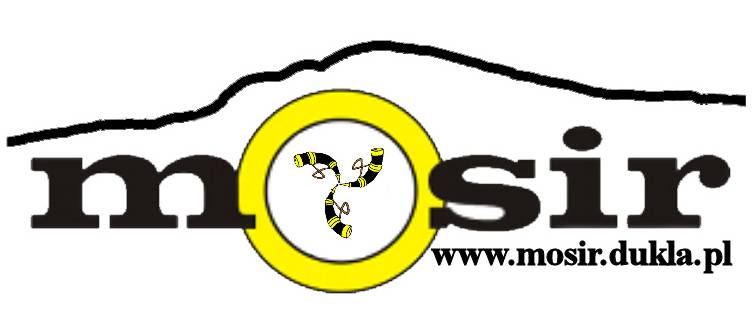 Ja niżej podpisany/a wyrażam zgodę, aby mój syn/córka ……………………………………………………………………………………………………………………………  brał/a udział w Otwartych Zawodach w Narciarstwie Alpejskim o Puchar Burmistrza Gminy Dukla organizowanych przez Miejski Ośrodek Sportu i Rekreacji w Dukli, które odbędą się na wyciągu narciarskim Chyrowa-Ski w Chyrowej w dniu 06.02.2013r.……………………………………………………………………………………………………………………………………………………………			(nazwisko, imię , seria i nr dowodu osobistego prawnego opiekuna)Dukla, dnia ……………………………………			………………………………………………………………( czytelny podpis )Ja niżej podpisany/a wyrażam zgodę, aby mój syn/córka ……………………………………………………………………………………………………………………………  brał/a udział w Otwartych Zawodach w Narciarstwie Alpejskim o Puchar Burmistrza Gminy Dukla organizowanych przez Miejski Ośrodek Sportu i Rekreacji w Dukli, które odbędą się na wyciągu narciarskim Chyrowa-Ski w Chyrowej w dniu 06.02.2013r.……………………………………………………………………………………………………………………………………………………………			(nazwisko, imię , seria i nr dowodu osobistego prawnego opiekuna)Dukla, dnia ……………………………………			………………………………………………………………( czytelny podpis )